ISearch Guided Notes Use these guided notes for the following lessons in the ISearch for Teachers class.Getting to Know ISearchISearch BasicsSearching Across the TabsGetting the Results You WantGetting to Know ISearchLabel the main components of the ISearch landing page: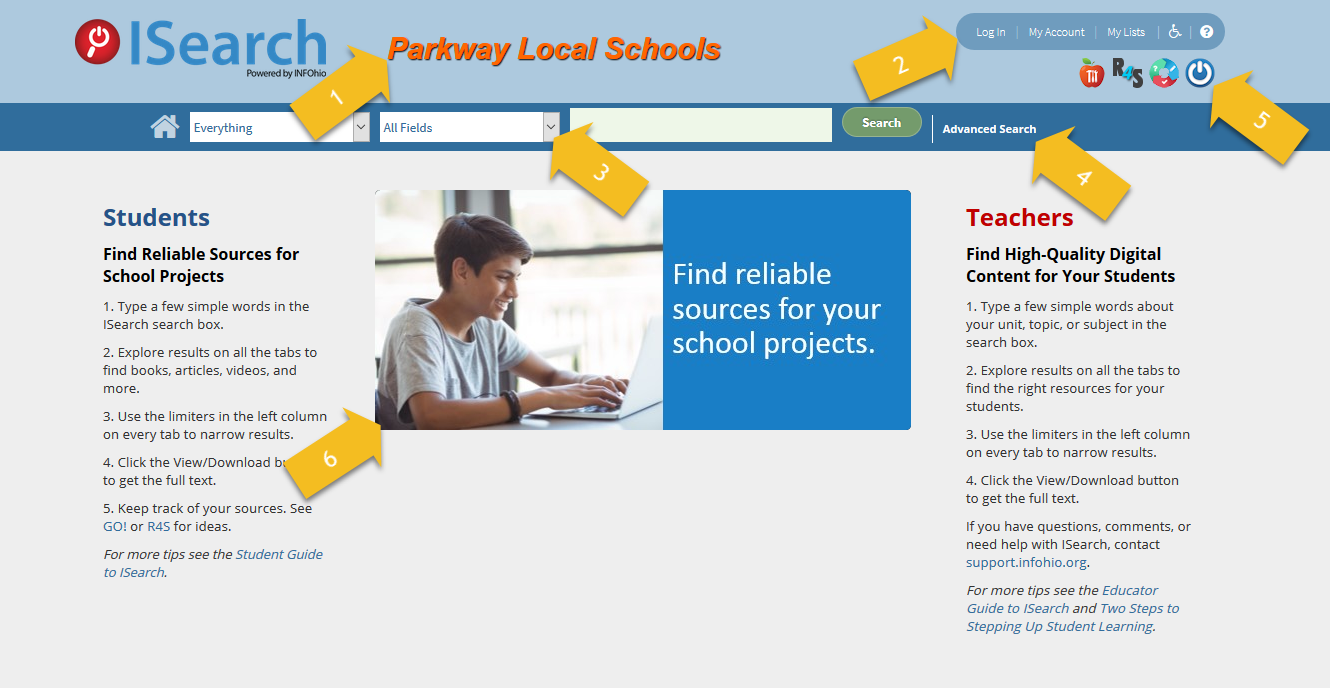 1. ________________________________	2. ________________________________3. ________________________________	4. ________________________________5. ________________________________	6. ________________________________Label the main components of the ISearch My Library tab results screen.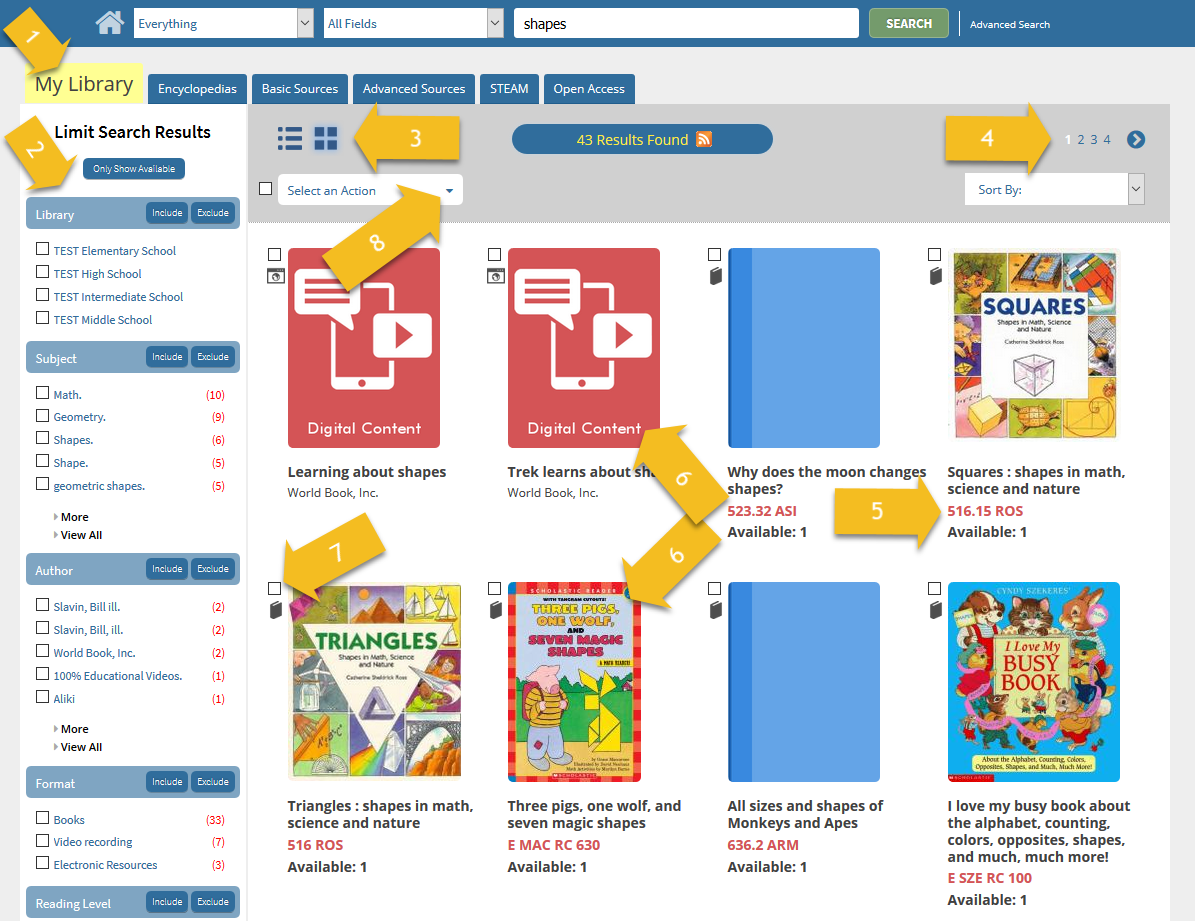 1. ________________________________	2. ________________________________3. ________________________________	4. ________________________________5. ________________________________	6. ________________________________7. ________________________________	8. ________________________________Briefly describe the kinds of results you’ll find under each of the tabs in ISearch.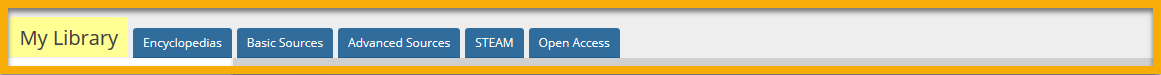 My Library:Encyclopedias:Basic Sources:Advanced Sources:STEAM:Open Access:Search BasicsThe narrator in the video says, "A                                                         keywords generally lead to much                                                      ."Describe why you might get few good results with a search for "saving endangered species" and you might get better results with a search for "endangered species”.Searching Across the TabsLabel the main components of the EBSCO Detailed Record page.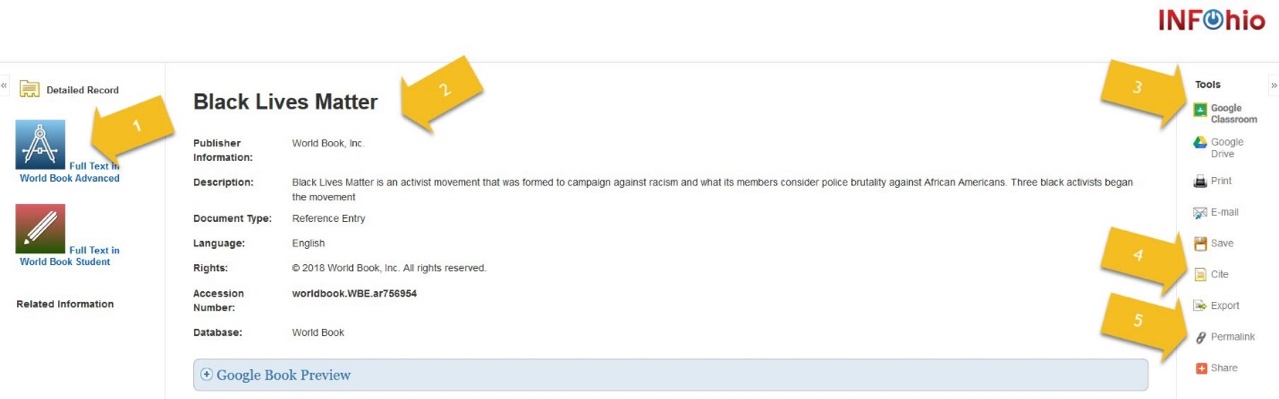 1. ________________________________	2. ________________________________3. ________________________________	4. ________________________________5. ________________________________Fill in the blanks in the statement below.If you want to save a link to an item you find in ISearch, you must use the _________. Do not use the URL you see in your browser address bar. Instead, click the _________ button. A box just above the item details information will appear that includes a URL you can  to get back to that item.If you are looking for texts with information on GMOs, why should you also try a search for “genetically modified organisms”?Getting the Results You WantThe more limiters you apply, the                   results you'll get, but your results will be more                        .The limiters are                                 to each tab. In other words, applying a limiter on the My Library tab                                                on the Encyclopedias tab. As you visit each new tab, you will be                                  with the results from your search.When you apply a limiter, you are telling ISearch that you only want to see those results from your search that                                                                            .You can click a                                                    to narrow your results to items from a single publication.